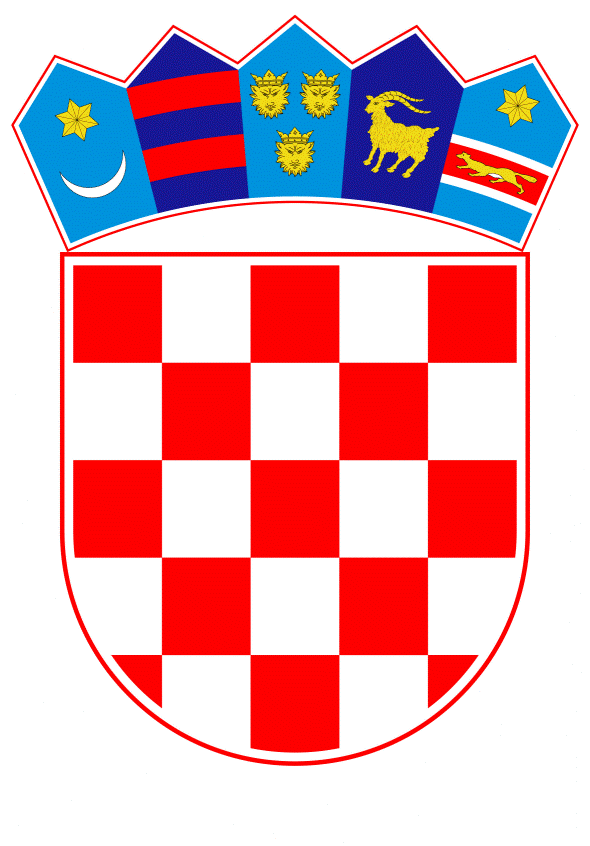 VLADA REPUBLIKE HRVATSKEZagreb, 27. svibnja 2022.______________________________________________________________________________________________________________________________________________________________________________________________________________________________PrijedlogNa temelju članka 8. i članka 31. stavka 2. Zakona o Vladi Republike Hrvatske („Narodne novine“, br. 150/11., 119/14., 93/16. i 116/18.) i članka 3. Zakona o plaćama u javnim službama („Narodne novine“, br. 27/01. i 39/09.), Vlada Republike Hrvatske je na sjednici održanoj ________ 2022. donijelaO D L U K Uo isplati materijalnih i nematerijalnih prava te drugih naknada za zaposlenike u osnovnoškolskim ustanovamaI.Sva materijalna i nematerijalna prava koja su zaposlenici osnovnoškolskih ustanova ostvarili iz rada i po osnovi rada temeljem Kolektivnog ugovora za zaposlenike u osnovnoškolskim ustanovama („Narodne novine“, broj 51/18., u daljnjem tekstu: Kolektivni ugovor), priznavat će se i primjenjivati u istom opsegu i nakon isteka produžene primjene pravnih pravila sadržanih u Kolektivnom ugovoru.II.Materijalna i nematerijalna prava te druge naknade, ugovorene Kolektivnim ugovorom isplaćivat će se, nakon isteka produžene primjene pravnih pravila sadržanih u Kolektivnom ugovoru, u visini i na način na koji su ugovorene. III.Ova Odluka objavit će se u „Narodnim novinama“, a stupa na snagu 2. lipnja 2022. i važi do sklapanja novog kolektivnog ugovora kojim se utvrđuju prava i obveze iz rada i po osnovi rada zaposlenika u osnovnoškolskim ustanovama, na koje se primjenjuje Zakon o plaćama u javnim službama, a najkasnije do dana stupanja na snagu novog posebnog propisa o plaćama u javnim službama.KLASA:	URBROJ:	Zagreb,										       PREDSJEDNIK									mr. sc. Andrej PlenkovićO B R A Z L O Ž E N J EKolektivni ugovor za zaposlenike u osnovnoškolskim ustanovama („Narodne novine“, broj 51/18.), kojim su uređena prava i obveze po osnovi rada i iz rada zaposlenika u osnovnoškolskim ustanovama, na koje se primjenjuje Zakon o plaćama u javnim službama („Narodne novine“, br. 27/01. i 39/09.) i ugovorena materijalna i nematerijalna prava te druge naknade, sklopljen je 15. svibnja 2018. na određeno vrijeme s rokom važenja do 1. ožujka 2022. Njegova pravna pravila su se, temeljem odredbe članka 199. Zakona o radu („Narodne novine“, br. 93/14., 127/17. i 98/19.), produženo primjenjivala još tri mjeseca od isteka roka na koji je bio sklopljen te i ta produžena primjena prestaje 1. lipnja 2022.S obzirom na to kako Kolektivni ugovor za zaposlenike u osnovnoškolskim ustanovama mora biti usklađen s Temeljnim kolektivnim ugovorom za službenike i namještenike u javnim službama, a koji je sklopljen tek 6. svibnja 2022., pregovori o sklapanju novog kolektivnog ugovora za zaposlenike u osnovnoškolskim ustanovama nisu mogli započeti u rokovima ugovorenim navedenim Kolektivnim ugovorom te isti nije mogao biti sklopljen do isteka produžene primjene, zbog čega će nakon isteka produžene primjene pravnih pravila, 2. lipnja 2022. nastati pravna praznina po pitanju materijalnih i nematerijalnih prava te drugih naknada koja su, temeljem Kolektivnog ugovora za zaposlenike u osnovnoškolskim ustanovama po osnovi rada ostvarivali zaposlenici osnovnoškolskih ustanova. Stoga se ovim prijedlogom, u cilju zadržavanja opsega i razine materijalnih i nematerijalnih prava zaposlenika u osnovnoškolskim ustanovama, ugovorenih Kolektivnim ugovorom za zaposlenike u osnovnoškolskim ustanovama, utvrđuje da se ta prava i nadalje primjenjuju na isti način i u istoj visini u kojoj su ugovorena te time rješava problem nastale pravne praznine za ostvarivanje prava zaposlenika osnovnoškolskih ustanova.  Slijedom navedenoga, predlaže se da ova odluka stupi na snagu danom isteka produžene primjene pravnih pravila Kolektivnog ugovora za zaposlenike u osnovnoškolskim ustanovama, odnosno 2. lipnja 2022. te da važi i primjenjuje se do sklapanja novog kolektivnog ugovora kojim će se utvrditi prava i obveze iz rada i po osnovi rada zaposlenika u osnovnoškolskim ustanovama, na koje se primjenjuje Zakon o plaćama u javnim službama. Predlagatelj:Ministarstvo znanosti i obrazovanja Predmet:Prijedlog odluke o isplati materijalnih i nematerijalnih prava te drugih naknada za zaposlenike u osnovnoškolskim ustanovama 